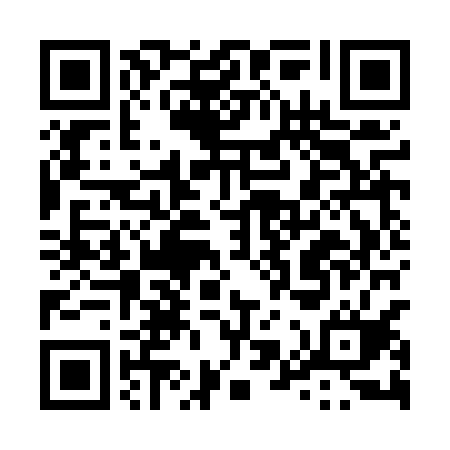 Ramadan times for Nowy Raduszec, PolandMon 11 Mar 2024 - Wed 10 Apr 2024High Latitude Method: Angle Based RulePrayer Calculation Method: Muslim World LeagueAsar Calculation Method: HanafiPrayer times provided by https://www.salahtimes.comDateDayFajrSuhurSunriseDhuhrAsrIftarMaghribIsha11Mon4:294:296:2212:104:025:585:587:4412Tue4:274:276:2012:094:036:006:007:4613Wed4:254:256:1812:094:056:026:027:4814Thu4:224:226:1612:094:066:036:037:5015Fri4:204:206:1312:094:086:056:057:5216Sat4:174:176:1112:084:096:076:077:5417Sun4:144:146:0912:084:106:086:087:5618Mon4:124:126:0612:084:126:106:107:5819Tue4:094:096:0412:074:136:126:128:0020Wed4:074:076:0212:074:156:146:148:0221Thu4:044:045:5912:074:166:156:158:0422Fri4:014:015:5712:074:176:176:178:0623Sat3:593:595:5512:064:196:196:198:0824Sun3:563:565:5212:064:206:216:218:1025Mon3:533:535:5012:064:216:226:228:1226Tue3:503:505:4812:054:236:246:248:1427Wed3:483:485:4512:054:246:266:268:1628Thu3:453:455:4312:054:256:276:278:1929Fri3:423:425:4112:044:276:296:298:2130Sat3:393:395:3812:044:286:316:318:2331Sun4:364:366:361:045:297:337:339:251Mon4:334:336:341:045:307:347:349:272Tue4:314:316:321:035:327:367:369:303Wed4:284:286:291:035:337:387:389:324Thu4:254:256:271:035:347:397:399:345Fri4:224:226:251:025:357:417:419:366Sat4:194:196:221:025:377:437:439:397Sun4:164:166:201:025:387:457:459:418Mon4:134:136:181:025:397:467:469:449Tue4:104:106:161:015:407:487:489:4610Wed4:074:076:131:015:417:507:509:48